АДМИНИСТРАЦИЯ МУНИЦИПАЛЬНОГО ОБРАЗОВАНИЯ «ЧЕРДАКЛИНСКИЙ РАЙОН» УЛЬЯНОВСКОЙ ОБЛАСТИПОСТАНОВЛЕНИЕ______________2018г.	                                                         №________р.п. ЧердаклыО внесении изменений в постановление администрации муниципального образования «Чердаклинский район» Ульяновской области  от 05.03.2018 №142 «Об утверждении схемы размещения нестационарных торговых объектов на территории муниципального образования «Чердаклинский район» Ульяновской области и признании утратившим силу постановления администрации муниципального образования «Чердаклинский район» Ульяновской области от 25.08.2017 №579»В соответствии с Федеральным законом от 28.12.2009 №381-ФЗ «Об основах государственного регулирования торговой деятельности в Российской Федерации», приказом Министерства сельского, лесного хозяйства и природных ресурсов Ульяновской области от 22.01.2016 №6 «Об утверждении Порядка разработки и утверждения органами  местного самоуправления схем размещения нестационарных торговых объектов на территории Ульяновской области» администрация муниципального образования «Чердаклинский район» Ульяновской области п о с т а н о в л я е т:Раздел 3 приложения к постановлению администрации муниципального образования «Чердаклинский район» Ульяновской области от 05 марта 2018 №142 «Схема размещения нестационарных торговых объектов на территории муниципального образования «Чердаклинский район» Ульяновской области» дополнить строкой 3.6 следующего содержания:«                                                                                                                              ».Схему размещения нестационарных торговых объектов на территории муниципального образования «Чердаклинский район» Ульяновской области дополнить приложением 29:«                                                                                                         Приложение 29Чердаклинский район, п. Октябрьский, ул. Студенческая, рядом с д.32а.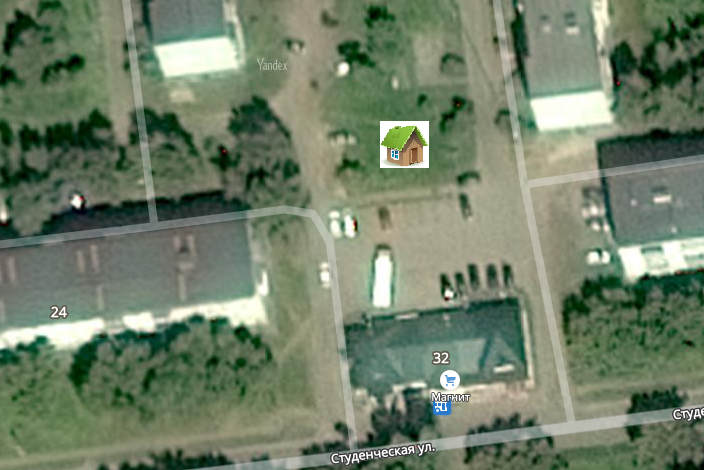                                                                                                                               ».2.Настоящее постановление вступает в силу с момента его официального обнародования.Глава администрации муниципального образования«Чердаклинский район» Ульяновской области                                                            В.В. Самойлов3.6п. Октябрьский,ул. Студенческая, рядом с д.32аСобственность не разграничена6киоскпостоян-ноЗаявление хозяйствующего субъектаПриложение 29